Początek formularzaDół formularzaOgłoszenie nr 94492 - 2017 z dnia 2017-06-08 r. Masłów: 
OGŁOSZENIE O ZMIANIE OGŁOSZENIA OGŁOSZENIE DOTYCZY:Ogłoszenia o zamówieniu INFORMACJE O ZMIENIANYM OGŁOSZENIUNumer: 528399-N-2017 
Data: 08/06/2017SEKCJA I: ZAMAWIAJĄCYUrząd Gminy Masłów, Krajowy numer identyfikacyjny 29101030000000, ul. Masłów Pierwszy, ul. Spokojna  2, 26001   Masłów, woj. świętokrzyskie, państwo Polska, tel. 41 311 00 60, e-mail gmina@maslow.pl, faks 41 311 00 61. 
Adres strony internetowej (url): http://www.maslow.pl 
Adres profilu nabywcy: 
Adres strony internetowej, pod którym można uzyskać dostęp do narzędzi i urządzeń lub formatów plików, które nie są ogólnie dostępne: SEKCJA II: ZMIANY W OGŁOSZENIU II.1) Tekst, który należy zmienić:Miejsce, w którym znajduje się zmieniany tekst:
Numer sekcji: III.
Punkt: 1.2)
W ogłoszeniu jest: Sytuacja finansowa lub ekonomiczna Określenie warunków: Na potwierdzenie należy złożyć: a) informację banku lub spółdzielczej kasy oszczędnościowo-kredytowej potwierdzającej wysokość posiadanych środków finansowych lub zdolność kredytową wykonawcy, w okresie nie wcześniejszym niż 1 miesiąc przed upływem terminu składania ofert Wykonawca potwierdzi spełnienie warunku jeżeli wykaże że posiada nie mniej niż – dla części 1 - 200 000,00 PLN, dla części 2 - 250 000,00 PLN środków lub zdolność kredytową w tej samej wysokości. b) Dokument potwierdzający, że wykonawca jest ubezpieczony od odpowiedzialności cywilnej w zakresie prowadzonej działalności związanej z przedmiotem zamówienia na sumę gwarancyjną określoną przez zamawiającego - to jest wykonywaniem robót budowlanych na kwotę nie mniejszą niż części 1 - 400 000,00 PLN, dla części 2 -500 000,00 PLN. Informacje dodatkowe 
W ogłoszeniu powinno być: Sytuacja finansowa lub ekonomiczna Określenie warunków: Na potwierdzenie należy złożyć: a) informację banku lub spółdzielczej kasy oszczędnościowo-kredytowej potwierdzającej wysokość posiadanych środków finansowych lub zdolność kredytową wykonawcy, w okresie nie wcześniejszym niż 1 miesiąc przed upływem terminu składania ofert Wykonawca potwierdzi spełnienie warunku jeżeli wykaże że posiada nie mniej niż – dla części 1 - 200 000,00 PLN, dla części 2 - 250 000,00 PLN środków lub zdolność kredytową w tej samej wysokości. b) Dokument potwierdzający, że wykonawca jest ubezpieczony od odpowiedzialności cywilnej w zakresie prowadzonej działalności związanej z przedmiotem zamówienia na sumę gwarancyjną określoną przez zamawiającego - to jest wykonywaniem robót budowlanych na kwotę nie mniejszą niż części 1 - 400 000,00 PLN, dla części 2 -500 000,00 PLN. W przypadku składania oferty na dwa zadania wartości te podlegają sumowaniu. Informacje dodatkowe 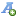 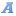 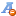 